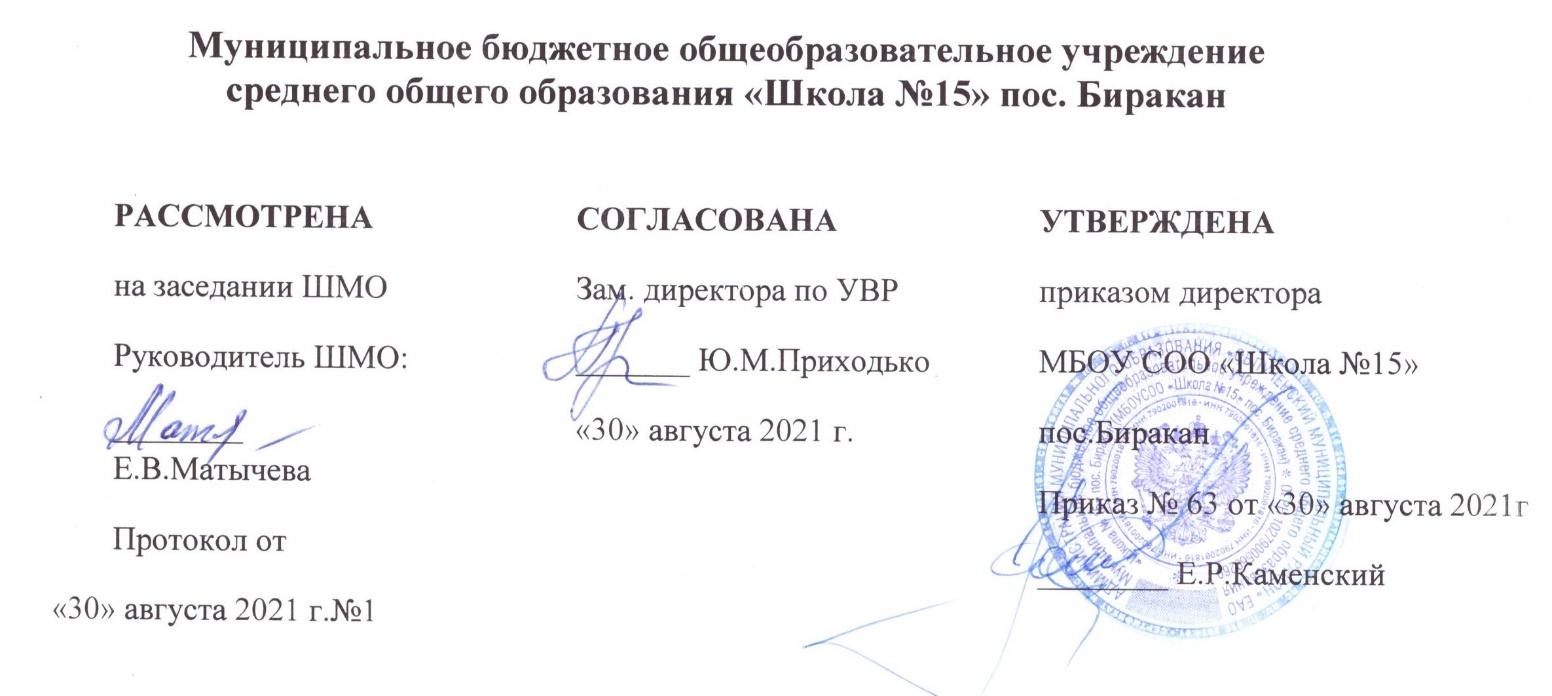 УЧЕБНАЯ РАБОЧАЯ ПРОГРАММАПОтехнологиидля 5 класса(базовый уровень)Составитель: А.С.Таблова,учитель технологиипос. Биракан2021-2022 учебный годРабочая программа по технологии для 5  класса составлена в соответствии с основным положением Федерального государственного образовательного стандарта основного образования (приказ Минобрнауки России от 17.12.2010 №1897); с учётом Примерной основной образовательной программы основного общего образования, одобренной решением федерального учебно-методического объединения по общему образованию (протокол от 8 апреля 2015 г. №1\15); в соответствии с Примерной программой по учебным предметам: технология 5-8 классы – М.: Просвещение, 2016 г.На основе Рабочей программы по технологии.  На изучение технологии в 5 классе отводится 2 часа в неделю. Таким образом, всего 70 часов (35 недель).     Рабочая программа предмета «Технология» обеспечивает формирование у школьников  технологического мышления. Схема технологического мышления (потребность – цель – способ – результат) позволяет наиболее органично решать задачи установления связей между образовательным и жизненным пространством, образовательными результатами, полученными при изучении различных предметных областей, а также собственными образовательными результатами (знаниями, умениями, универсальными учебными действиями и т. жизненными задачами.Рабочая программа ориентирована на учебник:1.Планируемые предметные результаты освоения программы по технологии к концу 5 класса:Личностными результатами освоения, обучающимися основной образовательной программы основного общего образования, являются:— формирование целостного мировоззрения, соответствующего современному уровню развития науки и общественной практики; проявление познавательной активности в области предметной технологической деятельности;— формирование ответственного отношения к учению, готовности и способности, обучающихся к саморазвитию и самообразованию на основе мотивации к обучению и познанию; овладение элементами организации умственного и физического труда;— самооценка умственных и физических способностей при трудовой деятельности в различных сферах с позиций будущей социализации и социальной стратификации;— развитие трудолюбия и ответственности за результаты своей деятельности; выражение желания учиться для удовлетворения перспективных потребностей; осознанный выбор и построение дальнейшей индивидуальной траектории образования на базе осознанного ориентирования в мире профессий и профессиональных предпочтений с учётом устойчивых познавательных интересов, а	также на основе формирования уважительного отношения к труду;— становление самоопределения в выбранной сфере будущей профессиональной деятельности, планирование образовательной и профессиональной карьеры, осознание необходимости общественно полезного труда как условия безопасной и эффективной социализации;— формирование коммуникативной компетентности в общении и сотрудничестве со сверстниками; умение общаться при коллективном выполнении работ или проектов с учётом общности интересов и возможностей членов трудового коллектива;— проявление технико-технологического и экономического мышления при организации своей деятельности;— самооценка готовности к предпринимательской деятельности в сфере технологий, к рациональному ведению домашнего хозяйства;— формирование основ экологической культуры, соответствующей современному уровню экологического мышления; бережное отношение к природным и хозяйственным ресурсам;— развитие эстетического сознания через освоение художественного наследия народов России и мира, творческой деятельности эстетического характера; формирование индивидуально-личностных позиций учащихся.Метапредметные результаты:— самостоятельное определение цели своего обучения, постановка и формулировка для себя новых задач в учёбе и познавательной деятельности;— алгоритмизированное планирование процесса познавательно-трудовой деятельности;— определение адекватных имеющимся организационным и материально-техническим условиям способов решения учебной или трудовой задачи на основе заданных алгоритмов;— комбинирование известных алгоритмов технического и технологического творчества в ситуациях, не предполагающих стандартного применения одного из них; поиск новых решений возникшей технической или организационной проблемы— выявление потребностей, проектирование и создание объектов, имеющих потребительную стоимость; самостоятельная организация и выполнение различных творческих работ по созданию изделий и продуктов;— виртуальное и натурное моделирование технических объектов, продуктов и технологических процессов; проявление инновационного подхода к решению учебных и практических задач в процессе моделирования изделия или технологического процесса;— осознанное использование речевых средств в соответствии с задачей коммуникации для выражения своих чувств, мыслей и потребностей; планирование и регуляция своей деятельности; подбор аргументов, формулирование выводов по обоснованию техникотехнологического и организационного решения; отражение в устной или письменной форме результатов своей деятельности;— формирование и развитие компетентности в области использования информационно коммуникационных технологий (ИКТ); выбор для решения познавательных и коммуникативных задач различных источников информации, включая энциклопедии, словари, Интернет-ресурсы и другие базы данных;— организация учебного сотрудничества и совместной деятельности с учителем и сверстниками; согласование и координация совместной познавательно-трудовой деятельности с	другими её участниками; объективное оценивание вклада своей познавательно-трудовой деятельности в решение общих задач коллектива;— оценивание точности выполнения учебной задачи, собственных возможностей её решения; диагностика результатов познавательно-трудовой деятельности по принятым критериям и показателям; обоснование путей и средств устранения ошибок или разрешения противоречий в выполняемых технологических процессах;— соблюдение норм и правил безопасности познавательно-трудовой деятельности и созидательного труда; соблюдение норм и правил культуры труда в соответствии с технологической культурой производства;— оценивание своей познавательно-трудовой деятельности с точки зрения нравственных, правовых норм, эстетических ценностей по принятым в обществе и коллективе требованиям и принципам;— формирование и развитие экологического мышления, умение применять его в познавательной, коммуникативной, социальной практике и профессиональной ориентации.Предметные результаты освоения программы:в познавательной сфере:— осознание роли техники и технологий для прогрессивного развития общества; формирование целостного представления о техносфере, сущности технологической культуры и культуры труда; классификация видов и назначения методов получения и преобразования материалов, энергии, информации, природных объектов, а также соответствующих технологий промышленного производства; ориентация в имеющихся и возможных средствах, и технологиях создания объектов труда;— практическое освоение обучающимися основ проект­ но-исследовательской деятельности; проведение наблюдений и экспериментов под руководством учителя; объяснение явлений, процессов и связей, выявляемых в ходе исследований;— уяснение социальных и экологических последствий развития технологий промышленного и сельскохозяйственного производства, энергетики и транспорта; распознавание видов, назначения материалов, инструментов и оборудования, применяемого в технологических процессах; оценка технологических свойств сырья, материалов и областей их применения;— развитие умений применять технологии представления, преобразования и использования информации, оценивать возможности и области применения средств и инструментов ИКТ в современном производстве или сфере обслуживания, рациональное использование учебной и дополнительной технической и технологической информации для проектирования и создания объектов труда;— овладение средствами и формами графического отображения объектов или процессов, правилами выполнения графической документации, овладение методами чтения технической, технологической и инструктивной информации;— формирование умений устанавливать взаимосвязь знаний по разным учебным предметам для решения прикладных учебных задач; применение общенаучных знаний по предметам естественно-математического цикла в процессе подготовки и осуществления технологических процессов для обоснования и аргументации рациональности деятельности; применение элементов экономики при обосновании технологий и проектов;— владение алгоритмами и методами решения организационных и технико-технологических задач; овладение элементами научной организации труда, формами деятельности, соответствующими культуре труда и технологической культуре производства; в трудовой сфере:— планирование технологического процесса и процесса труда; подбор материалов с учётом характера объекта труда и	технологии; подбор инструментов, приспособлений и оборудования с учётом требований технологии и материально- энергетических ресурсов;— овладение методами учебно-исследовательской и проектной деятельности, решения творческих задач, моделирования, конструирования; проектирование последовательности операций и составление операционной карты работ;— выполнение технологических операций с соблюдением установленных норм, стандартов, ограничений; соблюдение трудовой и технологической дисциплины; соблюдение норм и	правил безопасного труда, пожарной безопасности, правил санитарии и гигиены;— выбор средств и видов представления технической и	технологической информации в соответствии с коммуникативной задачей, сферой и ситуацией общения;— контроль промежуточных и конечных результатов труда по установленным критериям и показателям с использованием контрольных и измерительных инструментов; выявление допущенных ошибок в процессе труда и обоснование способов их исправления;— документирование результатов труда и проектной деятельности; расчёт себестоимости продукта труда; примерная экономическая оценка возможной прибыли с учётом сложившейся ситуации на рынке товаров и услуг;2. Содержание программы:        Современные материальные, информационные и гуманитарные технологии и перспективы их развитияПотребности и технологии. Потребности. Иерархия потребностей. Общественные потребности. Потребности и цели. Развитие потребностей и развитие технологий. Реклама. Принципы организации рекламы. Способы воздействия рекламы на потребителя и его потребности. Понятие технологии. Цикл жизни технологии. Материальные технологии, информационные технологии, социальные технологии.История развития технологий. Источники развития технологий: эволюция потребностей, практический опыт, научное знание, технологизация научных идей. Развитие технологий и проблемы антропогенного воздействия на окружающую среду. Технологии и мировое хозяйство. Закономерности технологического развития.Технологический процесс, его параметры, сырье, ресурсы, результат. Виды ресурсов. Способы получения ресурсов. Взаимозаменяемость ресурсов. Ограниченность ресурсов. Условия реализации технологического процесса. Побочные эффекты реализации технологического процесса. Технология в контексте производства.Технологическая система как средство для удовлетворения базовых и социальных нужд человека. Входы и выходы технологической системы. Управление в технологических системах. Обратная связь. Развитие технологических систем и последовательная передача функций управления и контроля от человека технологической системе. Робототехника. Системы автоматического управления. Программирование работы устройств.Производственные технологии. Промышленные технологии. Технологии сельского хозяйства. Технологии возведения, ремонта и содержания зданий и сооружений.              Производство, преобразование, распределение, накопление и передача энергии как технология. Использование энергии: механической, электрической, тепловой, гидравлической. Машины для преобразования энергии. Устройства для накопления энергии. Устройства для передачи энергии. Потеря энергии. Последствия потери энергии для экономики и экологии. Пути сокращения потерь энергии. Альтернативные источники энергии.Автоматизация производства. Производственные технологии автоматизированного производства.Материалы, изменившие мир. Технологии получения материалов. Современные материалы: многофункциональные материалы, возобновляемые материалы (биоматериалы), пластики и керамика как альтернатива металлам, новые перспективы применения металлов, пористые металлы. Технологии получения и обработки материалов с заданными свойствами (закалка, сплавы, обработка поверхности (бомбардировка и т. п.), порошковая металлургия, композитные материалы, технологии синтеза. Биотехнологии.Специфика социальных технологий. Технологии работы с общественным мнением. Социальные сети как технология. Технологии сферы услуг. Современные промышленные технологии получения продуктов питания.Современные информационные технологии. Потребности в перемещении людей и товаров, потребительские функции транспорта. Виды транспорта, история развития транспорта. Влияние транспорта на окружающую среду. Безопасность транспорта. Транспортная логистика. Регулирование транспортных потоковНанотехнологии: новые принципы получения материалов и продуктов с заданными свойствами. Электроника (фотоника). Квантовые компьютеры. Развитие многофункциональных ИТ-инструментов. Медицинские технологии. Тестирующие препараты. Локальная доставка препарата. Персонифицированная вакцина. Генная инженерия как технология ликвидации нежелательных наследуемых признаков. Создание генетических тестов. Создание органов и организмов с искусственной генетической программой.Управление в современном производстве. Роль метрологии в современном производстве. Инновационные предприятия. Трансферт технологий.Осуществление мониторинга СМИ и ресурсов Интернета по вопросам формирования, продвижения и внедрения новых технологий, обслуживающих ту или иную группу потребностей или отнесенных к той или иной технологической стратегии.Технологии в сфере быта.Экология жилья. Технологии содержания жилья. Взаимодействие со службами ЖКХ. Хранение продовольственных и непродовольственных продуктов.Энергетическое обеспечение нашего дома. Электроприборы. Бытовая техника и ее развитие. Освещение и освещенность, нормы освещенности в зависимости от назначения помещения. Отопление и тепловые потери. Энергосбережение в быту. Электробезопасность в быту и экология жилища.Способы обработки продуктов питания и потребительские качества пищи.Культура потребления: выбор продукта / услуги.3. Тематическое планирование: 4. Календарно-тематическое планирование:5. Учебно-методическое и материально-техническое обеспечение:Методическая литература:Поурочные планы. Технология 5 класс, составитель Червякова И.В. – Волгоград: Учитель – АСТ, 2013.Занимательные уроки технологии 5 класс: пособие для учителей. – М.: Школьная Пресса, 2015.Список образовательных ресурсов сети ИнтернетИнформационные ресурсыПортал Единой коллекции цифровых образовательных ресурсов: http://school-collection.edu.ru/ Портал компании «Кирилл и Мефодий»: http://www.km.ruЕдиная коллекция Цифровых Образовательных Ресурсов.  http://school-collection.edu.ru/Интернет ресурсы:1.  Фестиваль педагогических идей «Первое сентября». http://festival.1 september.ru/2.  Инфоурок. http://infourok.ru/3. Интернет видео уроки.  http://interneturok.ru/Оценочные средстваГ. А. Гордиенко «Технология (для девочек)» тесты 5-8 классы. Издательство «Учитель», 2010 год.Контрольно-измерительный материалТехнология. Технология ведения дома.5 класс / составитель О.Н. Логвинова –М.: ВАКО, 20176.Оценочные материалы:Темы проектов к промежуточной аттестации:1. Художественная обработка материалов:    а) Оформление фартука вышивкой. (швейное изделие)2.Лоскутная техника. (рукоделие)    а) прихватки, салфетки, грелки на чайник (ткань – лоскутная техника)б)  веселые  лоскутки  (лоскутная техника)3.Художественные ремёсла. Вышивание. (рукоделие)4. Батик холодный, узелковый, горячий (рукоделие)5. Мягкая игрушкаАвтор/Авторский коллективНазвание учебникаКлассИздатель учебникаВ.М.Казакевич, Г.А.Пичугина, Г.Ю. Семёнова, Е.Н.Филимонова, Г.Л.Копотева, Е.Н. МаксимоваТехнология 5М.: «Просвещение», 2019.№п/пНазвание раздела Кол-во часов на изучение раздела Из них кол-во часов, отведенных на уроки, практическую часть и контрольИз них кол-во часов, отведенных на уроки, практическую часть и контрольИз них кол-во часов, отведенных на уроки, практическую часть и контрольИз них кол-во часов, отведенных на уроки, практическую часть и контроль№п/пНазвание раздела Кол-во часов на изучение раздела урокипракт.раб.контр.раб.проекты1.1.Современные материальные, информационные и гуманитарные технологии и перспективы их развития301.11.1  Потребности и технологии221.21.2 Реклама. Принципы организации рекламы221.31.3 Понятие технологии. Цикл жизни технологии111.41.4  Хранение продовольственных и непродовольственных продуктов221.51.5 Культура потребления. Способы обработки продуктов питания и потребительские качества пищи.8441.61.6  Условия реализации технологического процесса2111.71.7  Производственные, промышленные, сельскохозяйственные технологии.441.81.8 Технологии получения материалов4221.91.9  Информационные технологии221.101.10 Социальные технологии21122.Формирование технологической культуры и проектно-технологического мышления учащихся382.12.1  Техники проектирования, конструирования, моделирования6242.22.2  Опыт проектирования, конструирования, моделирования28225122.32.3  Способы представления технической и технологической информации4433.Построение образовательных траекторий и планов в области профессионального самоопределения23.1Мир профессий и классификаций22Итого70313522№Тема Тип урокаПланируемыерезультатыобученияПланируемыерезультатыобученияПланируемыерезультатыобученияДатаДата№Тема Тип урокапредметныеметапредметныеличностныепланируемаяфактическая1.Современные материальные, информационные и гуманитарные технологии и перспективы их развития- 30ч1.Современные материальные, информационные и гуманитарные технологии и перспективы их развития- 30ч1.Современные материальные, информационные и гуманитарные технологии и перспективы их развития- 30ч1.Современные материальные, информационные и гуманитарные технологии и перспективы их развития- 30ч1.Современные материальные, информационные и гуманитарные технологии и перспективы их развития- 30ч1.Современные материальные, информационные и гуманитарные технологии и перспективы их развития- 30ч1.Современные материальные, информационные и гуманитарные технологии и перспективы их развития- 30ч1.Современные материальные, информационные и гуманитарные технологии и перспективы их развития- 30ч1Введение. Что такое техносфера. Что такое потребительские блага.Урок беседа с использованием учебникаСформированность представлений о техносфере, технологических системах, машинах. Овладение новой терминологией ключевыми понятиями.Регулятивные: Способствовать с помощью  вопросов  добывать недостающую информацию, сравнивать разные точки мнения, умение аргументировать свои ответы.Познавательные: Творческий подход  к выполнению задания. Осознавать пользу труда, бережно относиться к материалам, понимать значимость экологии, соблюдать этические нормы при изготовлении проекта.Коммуникативные: формулировать вопросы и ответы на вопросы.Формирование мотивации и самомотивации изучения предмета, познавательного интереса.2Производство потребительских благ. Общая характеристика производстваКомбинированный урок.Знать: выявлять и различать потребности людей и способы их удовлетворения; составлять рациональный перечень потребительских благ для современного человека; характеризовать виды ресурсов, объяснять место ресурсов в проектировании и реализации технологического процесса; Уметь: называть предприятия региона проживания, работающие на основе современных производственных технологий, приводит примеры функций работников этих предприятий; .Регулятивные: Способствовать с помощью  вопросов  добывать недостающую информацию, сравнивать разные точки мнения, умение аргументировать свои ответы.Познавательные: Творческий подход  к выполнению задания. Осознавать пользу труда, бережно относиться к материалам, понимать значимость экологии, соблюдать этические нормы при изготовлении проекта.Коммуникативные: формулировать вопросы и ответы на вопросы.Осуществлять сохранение информации в формах описания, схемы, эскиза, фотографии; подготавливать иллюстрированные рефераты  и коллажи по темам раздела.3Реклама.Урок изучения нового материалаРегулятивные: Вносить необходимые коррективы в действии на основе принятых правил. Развивать умение принимать и сохранять творческую задачу, планируя свои действия в соответствии с ней. В сотрудничестве с учителем ставить новые творческие и учебные задачиПознавательные: Развивать способность смыслового восприятия, художественного произведения. Осуществлять анализ объектов, устанавливать аналогии.Коммуникативные: Адекватно использовать коммуникативные (Речевые) средства для решения различных коммуникативных задач, овладевать диалогической формой коммуникации, задавать существенные вопросы, формулировать собственное мнение; адекватно оценивать свою творческую работу.Самоопределение к деятельности: создаются условия для возникновения внутренней потребности включения в деятельность («хочу»); выделяется содержательная область (« могу»).4Принципы организации рекламы.Урок изучения нового материалаРегулятивные: Вносить необходимые коррективы в действии на основе принятых правил. Развивать умение принимать и сохранять творческую задачу, планируя свои действия в соответствии с ней. В сотрудничестве с учителем ставить новые творческие и учебные задачиПознавательные: Развивать способность смыслового восприятия, художественного произведения. Осуществлять анализ объектов, устанавливать аналогии.Коммуникативные: Адекватно использовать коммуникативные (Речевые) средства для решения различных коммуникативных задач, овладевать диалогической формой коммуникации, задавать существенные вопросы, формулировать собственное мнение; адекватно оценивать свою творческую работу.Самоопределение к деятельности: создаются условия для возникновения внутренней потребности включения в деятельность («хочу»); выделяется содержательная область (« могу»).5Понятие технологии. Цикл жизни технологии.Урок изучения нового материалаОсознание роли техники и технологии для прогрессивного развития общества.Регулятивные: Обеспечивать  умения  работы на уроке; разрешать конфликтные ситуации, адекватно воспринимать  и вырабатывать уважительное  отношение к сверстникам. Проявлять познавательную инициативу.  Познавательные: Осуществлять поиск необходимой информации; сравнивать данную информацию со знаниями, полученными из собственных наблюдений и из прочитанных книг. Способствовать с помощью вопросов добывать недостающую информацию, сравнивать разные точки мнения, умениеКоммуникативные: Обеспечивать  умения  работы в группе; разрешать конфликтные ситуации, адекватно воспринимать  и вырабатывать уважительное  отношение к сверстникам.Проявлять познавательную инициативу.Формирование целостного мировоззрения, соответствующего современному уровню развития науки и общественной практики; проявление познавательной активности в области предметной технологической деятельности.6Стартовая диагностика7Хранение продовольственных продуктов.Урок изучения нового материалаЗнания: о значении белков, жиров, углеводов, воды для жизненной деятельности людей, роли витаминов. Умения: анализировать пищевую пирамиду, составлять меню.познавательные: сопоставление, рассуждения, анализ, классификация, смысловое чтение.Регулятивные: целеполагание, анализ ситуации и моделирование, планирование, рефлексия, волевая регуляция, оценка и самооценка.Коммуникативные: диалог, умения слушать и выступать. Формирование мотивации и самомотивации изучения темы, экологического сознания, смыслообразование, развитие трудолюбие и ответственности за качество своей деятельности.  8Хранение непродовольственных продуктов.(хозтовары)Урок изучения нового материалаЗнания: о непродовольственных товаров, их назначени.еУмение:проверить качество, комплектность и количественные характеристики непродовольственных товаров,  осуществлять подготовку и размещать товар в торговом зале. познавательные: сопоставление, рассуждения, анализ, классификация, смысловое чтение.Регулятивные: целеполагание, анализ ситуации и моделирование, планирование, рефлексия, волевая регуляция, оценка и самооценка.Коммуникативные: диалог, умения слушать и выступать. Формирование мотивации и самомотивации изучения темы, экологического сознания, смыслообразование, развитие трудолюбие и ответственности за качество своей деятельности.  9Культура потребления. Способы обработки продуктов питания и потребительские качества пищи.Урок изучения нового материалаЗнания: о значении белков, жиров, углеводов, воды для жизненной деятельности людей, роли витаминов. Умения: анализировать пищевую пирамиду, составлять меню на завтракпознавательные: сопоставление, рассуждения, анализ, классификация, смысловое чтение.Регулятивные: целеполагание, анализ ситуации и моделирование, планирование, рефлексия, волевая регуляция, оценка и самооценка.Коммуникативные: диалог, умения слушать и выступать. Формирование мотивации и самомотивации изучения темы, экологического сознания, смыслообразование, развитие трудолюбие и ответственности за качество своей деятельности.  10Бутерброды. Горячие напиткиУрок изучения нового материалаФормирование у учащихся деятельностных способностей и способностей к структурированию и систематизации  изучаемого предметного содержания. Мотивация изучения  темы: просмотр презентаций , ЭОР. Формулирование цели урока, определение тематики новых знаний. Актуализация знаний по изучаемой теме, подготовка мышления к усвоению  нового материала, анализ учебной ситуации  и моделирование этапов изучения нового материала. Проблемная беседа  с использованием материала ЭОР, учебника: определение «бутерброд», «горячий напиток», типы бутербродов, технология приготовления; история чая, кофе (выращивание, сорта, технология приготовления).Самостоятельная работа: составление технологических карт. Контроль и самоконтроль: выполнение разноуровневых заданий. Определение дифференцированного домашнего задания. Рефлексия Знания: о видах бутербродов, горячих напитков, технологии приготовления, значение хлеба в питании человека.Умения: составлять технологические карты приготовления бутербродов, чаяПознавательные: сопоставление, анализ, построение цепи рассуждений, поиск информации , смысловое чтение, работа с таблицами.Регулятивные: целеполагание, анализ ситуации и моделирование, планирование, рефлексия, волевая регуляция, оценка и самооценка.Коммуникативные: диалог, монолог, организация учебного сотрудничества11Инструктаж по ТБ.Практическая работа №1Технология  приготовления бутербродов и горячих напитков  Урок изучения нового материалаФормирование у учащихся деятельностных способностей и способностей к структурированию и систематизации  изучаемого предметного содержания. Мотивация изучения  темы: просмотр презентаций , ЭОР. Формулирование цели урока, определение тематики новых знаний. Актуализация знаний по изучаемой теме, подготовка мышления к усвоению  нового материала, анализ учебной ситуации  и моделирование этапов изучения нового материала. Проблемная беседа  с использованием материала ЭОР, учебника: определение «бутерброд», «горячий напиток», типы бутербродов, технология приготовления; история чая, кофе (выращивание, сорта, технология приготовления).Самостоятельная работа: составление технологических карт. Контроль и самоконтроль: выполнение разноуровневых заданий. Определение дифференцированного домашнего задания. РефлексияЗнания: о видах бутербродов, горячих напитков, технологии приготовления, значение хлеба в питании человека.Умения: составлять технологические карты приготовления бутербродов, чаяПознавательные: сопоставление, анализ, построение цепи рассуждений, поиск информации , смысловое чтение, работа с таблицами.Регулятивные: целеполагание, анализ ситуации и моделирование, планирование, рефлексия, волевая регуляция, оценка и самооценка.Коммуникативные: диалог, монолог, организация учебного сотрудничества12Овощи в питании человека. Технология механической кулинарной обработки овощейУрок изучения нового материалаЗнания: о пищевой ценности овощей и фруктов, способах хранения, механической обработки и нарезки, технологии приготовления блюд из сырых овощей. Умения: выполнять механическую кулинарную обработку сырых овощей, составлять технологическую карту салата из сырых овощейПознавательные: сопоставление, рассуждение, анализ, классификация, построение цепи рас- суждений, поиск информации, работа с таблицами. Регулятивные: целеполагание, анализ ситуации и моделирование, планирование, рефлексия, волевая регуляция, оценка и самооценка.Коммуникативные: диалог, монолог, организация учебного сотрудничестваФормирование мотивации и самомотивации изучения темы, смыс-лообразования, экологического сознания, овладение установками, нормами и правилами научной организации умственного и физического труда13Инструктаж по Т.Б. Практическая работа№2 «Украшение блюд. Фигурная нарезка овощей» Просмотр презентацииУрок изучения нового материалаЗнания: о технологии нарезки овощей, требованиях к качеству готовых блюд. Познавательные:сопоставление, рассуждение, анализ. Регулятивные:целеполагание, анализ ситуации и моделирование, планирование, рефлексия, волевая регуляция, оценка и самооценка.Коммуникативные:диалог, монолог, организация учебного сотрудничестваФормирование нрав-ственно-этической ориентации, познавательного интереса, овладение установками, нормами и правилами научной организации умственного и физического труда, развитие трудолюбия и ответственности за качество своей деятельности, навыков работы в группе, готовности и способности вести диалог и достигать взаимопонимания14Инструктаж Т.Б. Практическая работа №3 «Приготовление блюд из сырых овощей». Разработка технологической карты.Урок изучения нового материалаЗнания: о технологии приготовления салатов, требованиях к качеству готовых блюд. Умения: готовить салаты из вареных и сырых овощей, соблюдая правила безопасной работы на кухнеПознавательные:сопоставление, рассуждение, анализ. Регулятивные:целеполагание, анализ ситуации и моделирование, планирование, рефлексия, волевая регуляция, оценка и самооценка.Коммуникативные:диалог, монолог, организация учебного сотрудничестваФормирование нрав-ственно-этической ориентации, познавательного интереса, овладение установками, нормами и правилами научной организации умственного и физического труда, развитие трудолюбия и ответственности за качество своей деятельности, навыков работы в группе, готовности и способности вести диалог и достигать взаимопонимания15Блюда из круп, бобовых, макаронных изделий.Урок изучения нового материалаЗнания: о видах круп, бобовых, макаронных изделий, технологии их приготовления. Умения: выполнять механическую кулинарную обработку круп , бобовых, читать маркировку, штриховые коды на упаковкахПознавательные: сопоставление,, рассуждение, анализ, классификация, построение цепи рассуждений , поиск информации , работа с таблицами. Регулятивные: целеполагание, анализ ситуации и моделирование, планирование, рефлексия, волевая регуляция, оценка и самооценка. Коммуникативные: диалог, умение слушать и выступатьФормирование мотивации и самомотивации изучения темы, экологического сознания, смыслообразование, реализация творческого потенциала, развитие трудолюбия и ответственности за качество своей деятельности16Инструктаж по ТБ.Практическая работа №4 «Приготовление блюда из крупы или макаронных изделий.». Разработка технологической картыУрок изучения нового материалаЗнания: о способах механической и тепловой кулинарной обработки круп, макаронных изделий, требованиях к качеству готового блюда. Умения: выполнять механическую и тепловую кулинарную обработку круп, используя технологическую картуПознавательные: анализ, умение делать выводы.Регулятивные: целеполагание, волевая регуляция, оценка и самооценка.Коммуникативные: диалог, организация учебного сотрудничества, толерантностьФормирование нравственно-этической ориентации, познавательного интереса, овладение установками, нормами и правилами научной организации умственного и физического труда, развитие трудолюбия и ответственности за качество своей деятельности, навыков работы в группе, готовности и способности вести диалог и достигать взаимопонимания17Условия реализации технологического процессаУрок изучения нового материалаВыявлять и различать потребности людей и способы их удовлетворения; составлять рациональный перечень потребительских благ для современного человека. Объяснять основания развития технологий, опираясь на произвольно избранную группу потребностей, которые удовлетворяют эти технологии.Познавательные: сопоставление, рассуждение, классифицикация, умение объяснять процессы, анализ, выбор способов решения задачи, поиск информации.Регулятивные:Обеспечивать  умения  работы на уроке; разрешать конфликтные ситуации, адекватно воспринимать  и вырабатывать уважительное  отношение к сверстникам. Проявлять познавательную инициативу.  Коммуникативные: диалог, монолог, организация учебного сотрудничестваПроявление познавательных интересов и творческой активности в данной области предметной технологической деятельности.18Производственные, технологии.КомбинированныйВыявлять и различать потребности людей и способы их удовлетворения; составлять рациональный перечень потребительских благ для современного человека. Объяснять основания развития технологий, опираясь на произвольно избранную группу потребностей, которые удовлетворяют эти технологии.Познавательные: сопоставление, рассуждение, классифицикация, умение объяснять процессы, анализ, выбор способов решения задачи, поиск информации.Регулятивные:Обеспечивать  умения  работы на уроке; разрешать конфликтные ситуации, адекватно воспринимать  и вырабатывать уважительное  отношение к сверстникам. Проявлять познавательную инициативу.  Коммуникативные: диалог, монолог, организация учебного сотрудничестваПроявление познавательных интересов и творческой активности в данной области предметной технологической деятельности.19Промышленные технологии.КомбинированныйВыявлять и различать потребности людей и способы их удовлетворения; составлять рациональный перечень потребительских благ для современного человека. Объяснять основания развития технологий, опираясь на произвольно избранную группу потребностей, которые удовлетворяют эти технологии.Познавательные: сопоставление, рассуждение, классифицикация, умение объяснять процессы, анализ, выбор способов решения задачи, поиск информации.Регулятивные:Обеспечивать  умения  работы на уроке; разрешать конфликтные ситуации, адекватно воспринимать  и вырабатывать уважительное  отношение к сверстникам. Проявлять познавательную инициативу.  Коммуникативные: диалог, монолог, организация учебного сотрудничестваПроявление познавательных интересов и творческой активности в данной области предметной технологической деятельности.20Сельскохозяйственные технологии.КомбинированныйВыявлять и различать потребности людей и способы их удовлетворения; составлять рациональный перечень потребительских благ для современного человека. Объяснять основания развития технологий, опираясь на произвольно избранную группу потребностей, которые удовлетворяют эти технологии.Познавательные: сопоставление, рассуждение, классифицикация, умение объяснять процессы, анализ, выбор способов решения задачи, поиск информации.Регулятивные:Обеспечивать  умения  работы на уроке; разрешать конфликтные ситуации, адекватно воспринимать  и вырабатывать уважительное  отношение к сверстникам. Проявлять познавательную инициативу.  Коммуникативные: диалог, монолог, организация учебного сотрудничестваПроявление познавательных интересов и творческой активности в данной области предметной технологической деятельности.21Технологии обработки пищевых продуктов.КомбинированныйВыявлять и различать потребности людей и способы их удовлетворения; составлять рациональный перечень потребительских благ для современного человека. Объяснять основания развития технологий, опираясь на произвольно избранную группу потребностей, которые удовлетворяют эти технологии.Познавательные: сопоставление, рассуждение, классифицикация, умение объяснять процессы, анализ, выбор способов решения задачи, поиск информации.Регулятивные:Обеспечивать  умения  работы на уроке; разрешать конфликтные ситуации, адекватно воспринимать  и вырабатывать уважительное  отношение к сверстникам. Проявлять познавательную инициативу.  Коммуникативные: диалог, монолог, организация учебного сотрудничестваПроявление познавательных интересов и творческой активности в данной области предметной технологической деятельности.22Виды материалов.Производство текстильных материалов, классификация волокон.Урок изучения нового материалаЗнания: о видах и свойствах текстильных волокон, прядильном и ткацком производствах, способах определения изнаночной и лицевой сторон ткани, направления долевой нити.Умения: определять лицевую и изнаночную стороны ткани, направление долевой нитиПознавательные:сопоставление, рассуждение, классифицикация, умение объяснять процессы, анализ, выбор способов решения задачи, поиск информации. Регулятивные:целеполагание, анализ ситуации и моделирование, планирование, рефлексия, волевая регуляция, оценка и самооценка.Коммуникативные:диалог, монолог, организация учебного сотрудничестваФормирование мотивации и самомотивации изучения темы, смыслообразование, развитие готовности к самостоятельным действиям, проявление технико-технологи-ческого и экономического мышления23 «Изучение свойств тканей из хлопка и льна».Урок изучения нового материалаЗнания: о свойствах текстильных материалов, свойствах хлопчатобумажных и льняных тканей, этапах проектной деятельности.Умения: определять по свойствам тканей вид тканей, составлять план выполнения проектаПознавательные:сопоставление, анализ, выбор способов решения задачи, поиск информации, умения делать выводы, прогнозировать.Регулятивные:целеполагание, анализ ситуации и моделирование, планирование, рефлексия, волевая регуляция, оценка и самооценка.Коммуникативные: диалог, монолог, организация учебного сотрудничестваФормирование мотивации и самомотивации изучения темы, развитие готовности к самостоятельным действиям, проявление технико-технологи-ческого и экономического мышления, развитие трудолюбия и ответственности за качество своей деятельности24Конструкционные материалы. Инструктаж по Т.Б. Практическая работа №5 «Определение долевой нити в ткани. Лицевой и изнаночной стороны ткани.»КомбинированныйЗнать: о видах и свойствах текстильных волокон, прядильном и ткацком производствах, способах определения изнаночной и лицевой сторон ткани, направления долевой нити.Уметь: определять лицевую и изнаночную стороны ткани, направление долевой нитиРегулятивные: Фиксировать в конце урока удовлетворенность, неудовлетворенность своей работой на уроке;понимать и принимать учебную задачу, сформулированную учителем; сверять выполнение работы по алгоритму, данному учителем.Познавательные: Находить, копировать, выполнять по образу и подобию под руководством учителя необходимые творческие упражнения,  применять полученные знания на практике. Коммуникативные: слушать партнера по общению;договариваться и приходить к общему решению;признавать свои ошибки;готовить творческую декоративную композицию с помощью взрослого по теме проекта.Развивающего и проблемного обучения, личностно ориентированного обучения, информационно-коммуникационные.25Текстильные материалы. Инструктаж Т.Б. Практическая работа №6«Сравнение свойств хлопчато-бумажных и льняных тканей»КомбинированныйЗнать: о свойствах текстильных материалов, свойствах хлопчатобумажных и льняных тканей, этапах проектной деятельности.Уметь: определять по свойствам тканей вид тканей, составлять план выполнения проектаПознавательные: сопоставление, анализ, выбор способов решения задачи, поиск информации, умения делать выводы, прогнозировать.Регулятивные: целеполагание, анализ ситуации и моделирование, планирование, рефлексия, волевая регуляция, оценка и самооценка.Коммуникативные: диалог, монолог, организация учебного сотрудничестваФормирование у учащихся деятельностных способностей и способностей к структурированию и систематизации изучаемого предметного содержания. Актуализация знаний учащихся: проверка домашнего задания. Формулирование цели урока, определение тематики новых знаний. Актуализация знаний по изучаемой теме, подготовка мышления к усвоению нового материала, анализ учебной ситуации и моделирование этапов изучения нового материала.26Информационные технологииКомбинированныйПолучат представление об информационном процессе- передача информации. Узнают как передавали информацию в прошлом, получат представление о средствах передачи информации в современном мире.Познавательные: умение выделять, называть, читать, описывать объекты реальной действительности; умение применять начальные навыки по использованию компьютера для решения простых информационных и коммуникационных учебных задач.Регулятивные: формирование алгоритмического мышления – умение планировать последовательность действий для достижения какой либо цели, умение использовать различные средства самоконтроля.Коммуникативные: диалог, монолог, организация учебного сотрудничестваФормирование понятия «связи» различных процессов, явлений, объектов с информационной деятельностью человека. Актуализация сведений из личного жизненного опыта информационной деятельности. Формирование готовности к продолжению обучения с использованием ИКТ.27Каналы восприятия информации человекомУрок изучения нового материалаПолучат представление об информационном процессе- передача информации. Узнают как передавали информацию в прошлом, получат представление о средствах передачи информации в современном мире.Познавательные: умение выделять, называть, читать, описывать объекты реальной действительности; умение применять начальные навыки по использованию компьютера для решения простых информационных и коммуникационных учебных задач.Регулятивные: формирование алгоритмического мышления – умение планировать последовательность действий для достижения какой либо цели, умение использовать различные средства самоконтроля.Коммуникативные: диалог, монолог, организация учебного сотрудничестваФормирование понятия «связи» различных процессов, явлений, объектов с информационной деятельностью человека. Актуализация сведений из личного жизненного опыта информационной деятельности. Формирование готовности к продолжению обучения с использованием ИКТ.28Социальные технологии. Человек как объект технологии. Потребности людей. КомбинированныйПонимать информацию представленную в учебнике, электронными носителями в различных формахПознавательные: научатся строить сообщение в устной форме, осуществлять практическую деятельность, представленную в учебнике; получат возможность научиться выделять информацию из сообщений разных видов (в том числе текстов) в соответствии с учебной задачей.Регулятивные: Научатся принимать и сохранять учебную задачу работать с технологическими картами, ориентироваться на страницах учебника; получат возможность научиться контролировать и оценивать свои действия при сотрудничестве с учителем и одноклассником.Коммуникативные: научатся задавать вопросы адекватные данной ситуации, позволяющие оценить её в процессе общения, принимать помощь взрослого, одноклассников; получат возможность научиться оценивать действия партнёра и соотносить со своей точкой зрения. Будет сформированный интерес к предметной исследовательской деятельности, предложенная в учебнике и электронными носителями; будет сформированная личностная мотивация к учебной деятельности; получат возможность для формирования способности понимать значение предметно – практической деятельности в жизни.29Инструктаж Т.Б.  Практическая работа№7 «Составления перечня потребностей»Урок изучения нового материалаПонимать информацию представленную в учебнике, электронными носителями в различных формахПознавательные: научатся строить сообщение в устной форме, осуществлять практическую деятельность, представленную в учебнике; получат возможность научиться выделять информацию из сообщений разных видов (в том числе текстов) в соответствии с учебной задачей.Регулятивные: Научатся принимать и сохранять учебную задачу работать с технологическими картами, ориентироваться на страницах учебника; получат возможность научиться контролировать и оценивать свои действия при сотрудничестве с учителем и одноклассником.Коммуникативные: научатся задавать вопросы адекватные данной ситуации, позволяющие оценить её в процессе общения, принимать помощь взрослого, одноклассников; получат возможность научиться оценивать действия партнёра и соотносить со своей точкой зрения. Будет сформированный интерес к предметной исследовательской деятельности, предложенная в учебнике и электронными носителями; будет сформированная личностная мотивация к учебной деятельности; получат возможность для формирования способности понимать значение предметно – практической деятельности в жизни.Формирование технологической культуры и проектно-технологического мышления учащихся- 38ч.Формирование технологической культуры и проектно-технологического мышления учащихся- 38ч.Формирование технологической культуры и проектно-технологического мышления учащихся- 38ч.Формирование технологической культуры и проектно-технологического мышления учащихся- 38ч.Формирование технологической культуры и проектно-технологического мышления учащихся- 38ч.Формирование технологической культуры и проектно-технологического мышления учащихся- 38ч.Формирование технологической культуры и проектно-технологического мышления учащихся- 38ч.Формирование технологической культуры и проектно-технологического мышления учащихся- 38ч.30Техники проектирования, конструирования, моделирования швейных изделий. Правила снятия мерок.Урок«открытия»новогознанияЗнания: об общих правилах снятия мерок для построения чертежа швейного изделия, правилах измерения и условных обозначениях.Умения: снимать мерки с фигуры человека, записывать их.Познавательные: сопоставление, анализ, выбор способов решения задачи, построение цепи рассуждений, поиск информации, работа с таблицами. Регулятивные: целеполагание, анализ ситуации и моделирование, планирование, рефлексия, волевая регуляция, оценка и самооценка.Коммуникативные: диалог, монолог, учебное сотрудничествоФормирование умений построения и реализации новых знаний, понятий и способов действий: формулирование цели урока, определение плана изучения нового материала. Беседа с использованием материалов учебника, ЭОР: правила снятия мерок для построения швейного изделия. Выполнение практической работы в паре «Снятие мерок для построения чертежа фартука». Взаимоконтроль. Контроль учителя. Определение дифференцированного домашнего задания. Рефлексия31Инструктаж по ТБ.Практическая работа №8 «Снятие мерок для построения чертежа  изделия.»Урок«открытия»новогознанияЗнания: об общих правилах снятия мерок для построения чертежа швейного изделия, правилах измерения и условных обозначениях.Умения: снимать мерки с фигуры человека, записывать их.Познавательные: сопоставление, анализ, выбор способов решения задачи, построение цепи рассуждений, поиск информации, работа с таблицами. Регулятивные:целеполагание, анализ ситуации и моделирование, планирование, рефлексия, волевая регуляция, оценка и самооценка.Коммуникативные: диалог, монолог, учебное сотрудничествоФормирование умений построения и реализации новых знаний, понятий и способов действий: формулирование цели урока, определение плана изучения нового материала. Беседа с использованием материалов учебника, ЭОР: правила снятия мерок для построения швейного изделия. Выполнение практической работы в паре «Снятие мерок для построения чертежа фартука». Взаимоконтроль. Контроль учителя. Определение дифференцированного домашнего задания. Рефлексия32Инструктаж по ТБ.Практическая работа №9 «Построение чертежа швейного изделия в М 1:4.»УрокобщеметодологическойнаправленностиЗнания: общие правила построения чертежей швейного изделия.Умения: выполнять чертеж швейногоизделия 1: 4, в натуральную величинуПознавательные: выбор способов решения задачи, построение цепи рассуждений, поиск информации, работа с графической информацией.Регулятивные: целеполагание, анализ ситуации и моделирование, планирование, рефлексия, волевая регуляция, оценка и самооценка, целеудержание. Коммуникативные: диалог, монолог, организация учебного сотрудничестваФормирование у учащихся деятельностных способностей и способностей к структурированию и систематизации изучаемого предметного содержания. Актуализация знаний учащихся: проверка домашнего задания. Формулирование цели урока, определение тематики новых знаний. Актуализация знаний по изучаемой теме, подготовка мышления к усвоению нового материала, анализ учебной ситуации и моделирование этапов изучения нового материала. Беседа с использованием материалов учебника: правила построения чертежа в масштабе 1:4, в натуральную величину. Самостоятельная работа: выполнение практической работы «Построение чертежа 1 : 4, в натуральную величину». Определение дифференцированного домашнего задания. Рефлексия33Инструктаж по ТБ.Практическая работа №10 «Построение чертежа швейного изделия в натуральную величину.»УрокОбщеметодологическойнаправленностиЗнания: общие правила построения чертежей швейного изделия.Умения: выполнять чертеж швейногоизделия 1: 4, в натуральную величинуПознавательные: выбор способов решения задачи, построение цепи рассуждений, поиск информации, работа с графической информацией.Регулятивные: целеполагание, анализ ситуации и моделирование, планирование, рефлексия, волевая регуляция, оценка и самооценка, целеудержание. Коммуникативные: диалог, монолог, организация учебного сотрудничестваФормирование у учащихся деятельностных способностей и способностей к структурированию и систематизации изучаемого предметного содержания. Актуализация знаний учащихся: проверка домашнего задания. Формулирование цели урока, определение тематики новых знаний. Актуализация знаний по изучаемой теме, подготовка мышления к усвоению нового материала, анализ учебной ситуации и моделирование этапов изучения нового материала. Беседа с использованием материалов учебника: правила построения чертежа в масштабе 1:4, в натуральную величину. Самостоятельная работа: выполнение практической работы «Построение чертежа 1 : 4, в натуральную величину». Определение дифференцированного домашнего задания. Рефлексия34Инструктаж по ТБ.Практическая работа №11 «Построение чертежа швейного изделия в натуральную величину.»УрокОбщеметодологическойнаправленностиЗнания: общие правила построения чертежей швейного изделия.Умения: выполнять чертеж швейногоизделия 1: 4, в натуральную величинуПознавательные:выбор способов решения задачи, построение цепи рассуждений, поиск информации, работа с графической информацией.Регулятивные: целеполагание, анализ ситуации и моделирование, планирование, рефлексия, волевая регуляция, оценка и самооценка, целеудержание. Коммуникативные: диалог, монолог, организация учебного сотрудничестваФормирование у учащихся деятельностных способностей и способностей к структурированию и систематизации изучаемого предметного содержания. Актуализация знаний учащихся: проверка домашнего задания. Формулирование цели урока, определение тематики новых знаний. Актуализация знаний по изучаемой теме, подготовка мышления к усвоению нового материала, анализ учебной ситуации и моделирование этапов изучения нового материала. Беседа с использованием материалов учебника: правила построения чертежа в масштабе 1:4, в натуральную величину. Самостоятельная работа: выполнение практической работы «Построение чертежа 1 : 4, в натуральную величину». Определение дифференцированного домашнего задания. Рефлексия35Инструктаж по ТБ.Практическая работа № 12 Швейные ручные работы.Урокобщемето-дологическойнаправленностиЗнания: о требованиях к выполнению ручных работ, терминологии ручных работ, правилах безопасной работы ручной иглой, ножницами.Умения: выполнять ручные работы, соблюдать правила безопасного пользования иглой, ножницамиПознавательные: сопоставление, анализ, выбор способов решения задачи, поиск информации, прогнозирование.Регулятивные: целеполагание, анализ ситуации и моделирование, планирование, рефлексия, волевая регуляция, оценка и самооценка.Коммуникативные: диалог, монолог, организация учебного сотрудничестваФормирование у учащихся деятельностных способностей и способностей к структурированию и систематизации изучаемого предметного содержания. Актуализация знаний учащихся: проверка домашнего задания. Формулирование цели урока, определение тематики новых знаний. Актуализация знаний по изучаемой теме, подготовка мышления к усвоению нового материала, анализ учебной ситуации и моделирование этапов изучения нового материала. Беседа с использованием материалов учебника: правила и приемы ручных работ, правила безопасной работы ручной иглой, ножницами. Определение дифференцированного домашнего задания. Рефлексия36Инструктаж по ТБ.Практическая работа №13 Швейные ручные работы.Урокобще-методологическойнаправленностиЗнания: о требованиях к выполнению ручных работ, терминологии ручных работ, правилах безопасной работы ручной иглой, ножницами.Умения: выполнять ручные работы, соблюдать правила безопасного пользования иглой, ножницамиПознавательные: сопоставление, анализ, выбор способов решения задачи, поиск информации, прогнозирование.Регулятивные: целеполагание, анализ ситуации и моделирование, планирование, рефлексия, волевая регуляция, оценка и самооценка.Коммуникативные: диалог, монолог, организация учебного сотрудничестваФормирование у учащихся деятельностных способностей и способностей к структурированию и систематизации изучаемого предметного содержания. Актуализация знаний учащихся: проверка домашнего задания. Формулирование цели урока, определение тематики новых знаний. Актуализация знаний по изучаемой теме, подготовка мышления к усвоению нового материала, анализ учебной ситуации и моделирование этапов изучения нового материала. Беседа с использованием материалов учебника: правила и приемы ручных работ, правила безопасной работы ручной иглой, ножницами. Определение дифференцированного домашнего задания. Рефлексия37Инструктаж по ТБ.Практическая работа №14 Швейные ручные работы.Урокобще-методологическойнаправленностиЗнания: о требованиях к выполнению ручных работ, терминологии ручных работ, правилах безопасной работы ручной иглой, ножницами.Умения: выполнять ручные работы, соблюдать правила безопасного пользования иглой, ножницамиПознавательные: сопоставление, анализ, выбор способов решения задачи, поиск информации, прогнозирование.Регулятивные: целеполагание, анализ ситуации и моделирование, планирование, рефлексия, волевая регуляция, оценка и самооценка.Коммуникативные: диалог, монолог, организация учебного сотрудничестваФормирование у учащихся деятельностных способностей и способностей к структурированию и систематизации изучаемого предметного содержания. Актуализация знаний учащихся: проверка домашнего задания. Формулирование цели урока, определение тематики новых знаний. Актуализация знаний по изучаемой теме, подготовка мышления к усвоению нового материала, анализ учебной ситуации и моделирование этапов изучения нового материала. Беседа с использованием материалов учебника: правила и приемы ручных работ, правила безопасной работы ручной иглой, ножницами. Определение дифференцированного домашнего задания. Рефлексия38Инструктаж по ТБ.Практическая работа №15«Выполнение образцов машинных швов»Урокобще-методологическойнаправленностиЗнания: о подготовке швейной машины к работе.Умения: подготовить швейную машину к работе, выполнять образцы швовПознавательные: сопоставление, анализ, выбор способов решения задачи, умения делать выводы, прогнозировать.Регулятивные: целеполагание, анализ ситуации и моделирование, планирование, рефлексия, волевая регуляция, оценка и самооценка.Коммуникативные: диалог, монолог, организация учебного сотрудничестваФормирование у учащихся деятельностных способностей и способностей к структурированию и систематизации изучаемого предметного содержания. Формулирование цели урока, определение тематики новых знаний. Актуализация знаний по изучаемой теме, подготовка мышления к усвоению нового материала, анализ учебной ситуации и моделирование этапов изучения нового материала. Проверка домашнего задания, повторение правил безопасной работы на швейной машине. Знакомство с основными операциями при машинной обработке изделия, терминологией, требованиями к выполнению машинных работ. Самостоятельная работа: выполнение практической работы «Выполнение образцов машинных швов». Определение дифференцированного домашнего задания. Рефлексия39Инструктаж по ТБ.Практическая работа № 16 «Выполнение образцов машинных швов»Урок изучения нового материалаЗнания: о подготовке швейной машины к работе.Умения: подготовить швейную машину к работе, выполнять образцы швовПознавательные: сопоставление, анализ, выбор способов решения задачи, умения делать выводы, прогнозировать.Регулятивные: целеполагание, анализ ситуации и моделирование, планирование, рефлексия, волевая регуляция, оценка и самооценка.Коммуникативные: диалог, монолог, организация учебного сотрудничестваФормирование у учащихся деятельностных способностей и способностей к структурированию и систематизации изучаемого предметного содержания. Формулирование цели урока, определение тематики новых знаний. Актуализация знаний по изучаемой теме, подготовка мышления к усвоению нового материала, анализ учебной ситуации и моделирование этапов изучения нового материала. Проверка домашнего задания, повторение правил безопасной работы на швейной машине. Знакомство с основными операциями при машинной обработке изделия, терминологией, требованиями к выполнению машинных работ. Самостоятельная работа: выполнение практической работы «Выполнение образцов машинных швов». Определение дифференцированного домашнего задания. Рефлексия40Инструктаж по ТБ.Практическая работа №17 «Выполнение образцов машинных швов»Урок изучения нового материалаЗнания: о подготовке швейной машины к работе.Умения: подготовить швейную машину к работе, выполнять образцы швовПознавательные: сопоставление, анализ, выбор способов решения задачи, умения делать выводы, прогнозировать.Регулятивные: целеполагание, анализ ситуации и моделирование, планирование, рефлексия, волевая регуляция, оценка и самооценка.Коммуникативные: диалог, монолог, организация учебного сотрудничестваФормирование у учащихся деятельностных способностей и способностей к структурированию и систематизации изучаемого предметного содержания. Формулирование цели урока, определение тематики новых знаний. Актуализация знаний по изучаемой теме, подготовка мышления к усвоению нового материала, анализ учебной ситуации и моделирование этапов изучения нового материала. Проверка домашнего задания, повторение правил безопасной работы на швейной машине. Знакомство с основными операциями при машинной обработке изделия, терминологией, требованиями к выполнению машинных работ. Самостоятельная работа: выполнение практической работы «Выполнение образцов машинных швов». Определение дифференцированного домашнего задания. Рефлексия41Промежуточная аттестация42Влажнотепловаяобработкаткани.Урокобще-методологи-ческойнаправленностиЗнания: об устройстве утюга, приемах влажно-тепловой обработки, правилах безопасной работы утюгом.Умения: выполнять влажно-тепловую обработку Познавательные: сопоставление, анализ, выбор способов решения задачи, умение работа по алгоритму (плану).Регулятивные: целеполагание, анализ ситуации и моделирование, планирование, рефлексия, волевая регуляция, оценка и самооценкаКоммуникативные: диалог, монолог, организация учебного сотрудничестваФормирование у учащихся деятельностных способностей и способностей к структурированию и систематизации изучаемого предметного содержания. Формулирование цели урока, определение тематики новых знаний. Актуализация знаний по изучаемой теме, подготовка мышления к усвоению нового материала, анализ учебной ситуации и моделирование этапов изучения нового материала. Беседа с использованием материалов учебника: устройство утюга, приемы влажно-тепловой обработки, правила безопасной работы утюгом. Контроль. Итоговое тестирование по теме «Швейные машинные работы». Определение дифференцированного домашнего задания. Рефлексия43Опыт проектирования, конструирования, моделирования. Инструктаж по ТБ.Практическая работа №18Моделирование фартука.Урокобще-методологи-ческойнаправленностиЗнания: об устройстве утюга, приемах влажно-тепловой обработки, правилах безопасной работы утюгом.Умения: выполнять влажно-тепловую обработку Познавательные: сопоставление, анализ, выбор способов решения задачи, умение работа по алгоритму (плану).Регулятивные: целеполагание, анализ ситуации и моделирование, планирование, рефлексия, волевая регуляция, оценка и самооценкаКоммуникативные: диалог, монолог, организация учебного сотрудничестваФормирование у учащихся деятельностных способностей и способностей к структурированию и систематизации изучаемого предметного содержания. Формулирование цели урока, определение тематики новых знаний. Актуализация знаний по изучаемой теме, подготовка мышления к усвоению нового материала, анализ учебной ситуации и моделирование этапов изучения нового материала. Беседа с использованием материалов учебника: устройство утюга, приемы влажно-тепловой обработки, правила безопасной работы утюгом. Контроль. Итоговое тестирование по теме «Швейные машинные работы». Определение дифференцированного домашнего задания. Рефлексия44Инструктаж по ТБ.Практическая работа №19Моделирование фартука.Урокобще-методологи-ческойнаправленностиЗнания: об устройстве утюга, приемах влажно-тепловой обработки, правилах безопасной работы утюгом.Умения: выполнять влажно-тепловую обработку Познавательные: сопоставление, анализ, выбор способов решения задачи, умение работа по алгоритму (плану).Регулятивные: целеполагание, анализ ситуации и моделирование, планирование, рефлексия, волевая регуляция, оценка и самооценкаКоммуникативные: диалог, монолог, организация учебного сотрудничестваФормирование у учащихся деятельностных способностей и способностей к структурированию и систематизации изучаемого предметного содержания. Формулирование цели урока, определение тематики новых знаний. Актуализация знаний по изучаемой теме, подготовка мышления к усвоению нового материала, анализ учебной ситуации и моделирование этапов изучения нового материала. Беседа с использованием материалов учебника: устройство утюга, приемы влажно-тепловой обработки, правила безопасной работы утюгом. Контроль. Итоговое тестирование по теме «Швейные машинные работы». Определение дифференцированного домашнего задания. Рефлексия45Инструктаж по ТБ.Практическая работа №19Моделирование фартука.Урокобще-методологи-ческойнаправленностиЗнания: об устройстве утюга, приемах влажно-тепловой обработки, правилах безопасной работы утюгом.Умения: выполнять влажно-тепловую обработку Познавательные: сопоставление, анализ, выбор способов решения задачи, умение работа по алгоритму (плану).Регулятивные: целеполагание, анализ ситуации и моделирование, планирование, рефлексия, волевая регуляция, оценка и самооценкаКоммуникативные: диалог, монолог, организация учебного сотрудничестваФормирование у учащихся деятельностных способностей и способностей к структурированию и систематизации изучаемого предметного содержания. Формулирование цели урока, определение тематики новых знаний. Актуализация знаний по изучаемой теме, подготовка мышления к усвоению нового материала, анализ учебной ситуации и моделирование этапов изучения нового материала. Беседа с использованием материалов учебника: устройство утюга, приемы влажно-тепловой обработки, правила безопасной работы утюгом. Контроль. Итоговое тестирование по теме «Швейные машинные работы». Определение дифференцированного домашнего задания. Рефлексия46Инструктаж по ТБ.Практическая работа №21«Раскрой швейного изделия.»Урокобще-методологи-ческойнаправленностиЗнания: о требованиях к выполнению ручных работ, терминологии ручных работ, правилах безопасной работы ручной иглой, ножницами.Умения: выполнять ручные работы, соблюдать правила безопасного пользования иглой, ножницамиПознавательные :сопоставление, анализ, выбор способов решения задачи, поиск информации, прогнозирование.Регулятивные: целеполагание, анализ ситуации и моделирование, планирование, рефлексия, волевая регуляция, оценка и самооценка.Коммуникативные: диалог, монолог, организация учебного сотрудничестваФормирование у учащихся деятельностных способностей и способностей к структурированию и систематизации изучаемого предметного содержания. Актуализация знаний учащихся: проверка домашнего задания. Формулирование цели урока, определение тематики новых знаний. Актуализация знаний по изучаемой теме, подготовка мышления к усвоению нового материала, анализ учебной ситуации и моделирование этапов изучения нового материала. Беседа с использованием материалов учебника: правила и приемы ручных работ, правила безопасной работы ручной иглой, ножницами. Определение дифференцированного домашнего задания. Рефлексия47Инструктаж по ТБ.Практическая работа №22«Раскрой швейного изделия.»Урокобще-методологи-ческойнаправленностиЗнания: о требованиях к выполнению ручных работ, терминологии ручных работ, правилах безопасной работы ручной иглой, ножницами.Умения: выполнять ручные работы, соблюдать правила безопасного пользования иглой, ножницамиПознавательные:сопоставление, анализ, выбор способов решения задачи, поиск информации, прогнозирование.Регулятивные: целеполагание, анализ ситуации и моделирование, планирование, рефлексия, волевая регуляция, оценка и самооценка.Коммуникативные: диалог, монолог, организация учебного сотрудничестваФормирование у учащихся деятельностных способностей и способностей к структурированию и систематизации изучаемого предметного содержания. Актуализация знаний учащихся: проверка домашнего задания. Формулирование цели урока, определение тематики новых знаний. Актуализация знаний по изучаемой теме, подготовка мышления к усвоению нового материала, анализ учебной ситуации и моделирование этапов изучения нового материала. Беседа с использованием материалов учебника: правила и приемы ручных работ, правила безопасной работы ручной иглой, ножницами. Определение дифференцированного домашнего задания. Рефлексия48Инструктаж по ТБ.Практическая работа №23 Обработка накладного кармана..Урокобще-методологи-ческойнаправленностиЗнания: о технологии обработки накладного кармана.Умения: обработать и пришить к фартуку накладной карман, оценить качество работы по представленным критериямПознавательные: сопоставление, анализ, выбор способов решения задачи, умения делать выводы, прогнозировать, работать по алгоритму (плану).Регулятивные: целеполагание, анализ ситуации и моделирование, планирование, рефлексия, волевая регуляция, оценка и самооценка.Коммуникативные: диалог, организация учебного сотрудничестваФормирование у учащихся деятельностных способностей и способностей к структурированию и систематизации изучаемого предметного содержания. Формулирование цели урока, определение тематики новых знаний. Актуализация знаний по изучаемой теме, подготовка мышления к усвоению нового материала, анализ учебной ситуации и моделирование этапов изучения нового материала. Изучение технологии обработки накладного кармана. Выполнение практической работы < Обработка накладного кармана».контроль и самоконтроль по представленным критериям. Определение дифференцированного домашнего задания. Рефлексия49Инструктаж по ТБ.Практическая работа №24Обработка накладного кармана..Урокобще-методологи-ческойнаправленностиЗнания: о технологии обработки накладного кармана.Умения: обработать и пришить к фартуку накладной карман, оценить качество работы по представленным критериямПознавательные: сопоставление, анализ, выбор способов решения задачи, умения делать выводы, прогнозировать, работать по алгоритму (плану).Регулятивные: целеполагание, анализ ситуации и моделирование, планирование, рефлексия, волевая регуляция, оценка и самооценка.Коммуникативные: диалог, организация учебного сотрудничестваФормирование у учащихся деятельностных способностей и способностей к структурированию и систематизации изучаемого предметного содержания. Формулирование цели урока, определение тематики новых знаний. Актуализация знаний по изучаемой теме, подготовка мышления к усвоению нового материала, анализ учебной ситуации и моделирование этапов изучения нового материала. Изучение технологии обработки накладного кармана. Выполнение практической работы < Обработка накладного кармана».контроль и самоконтроль по представленным критериям. Определение дифференцированного домашнего задания. Рефлексия50Инструктаж по ТБ.Практическая работа №25 «Обработка нижнего и боковых срезов фартука.» Урокобще-методологи-ческойнаправленностиЗнания: о технологии обработки нижнего и боковых срезов фартука, правилах безопасной работы на швейной машине. Умения: обрабатывать швом вподгибку с закрытым срезом нижний и боковые срезы фартукаПознавательные: сопоставление, анализ, выбор способов решения задачи, умения делать выводы, прогнозировать, работать по алгоритму (плану).Регулятивные: целеполагание, анализ ситуации и моделирование, планирование, рефлексия, волевая регуляция, оценка и самооценка.Коммуникативные: диалог, организация учебного сотрудничестваФормирование у учащихся деятельностных способностей и способностей к структурированию и систематизации изучаемого предметного содержания. Формулирование цели урока, определение тематики новых знаний. Актуализация знаний по изучаемой теме, подготовка мышления к усвоению нового материала, анализ учебной ситуации и моделирование этапов изучения нового материала. Изучение технологии обработки нижнего и боковых срезов фартука. Самостоятельная работа: выполнение практической работы «Обработка нижнего и боковых срезов фартука», контроль и самоконтроль по пред матизации изучаемого предметного содержания. Формулирование цели 51Инструктаж по ТБ.Практическая работа №26 «Обработка нижнего и боковых срезов фартука.» Урокобще-методологи-ческойнаправленностиЗнания: о технологии обработки нижнего и боковых срезов фартука, правилах безопасной работы на швейной машине. Умения: обрабатывать швом вподгибку с закрытым срезом нижний и боковые срезы фартукаПознавательные: сопоставление, анализ, выбор способов решения задачи, умения делать выводы, прогнозировать, работать по алгоритму (плану).Регулятивные: целеполагание, анализ ситуации и моделирование, планирование, рефлексия, волевая регуляция, оценка и самооценка.Коммуникативные: диалог, организация учебного сотрудничестваФормирование у учащихся деятельностных способностей и способностей к структурированию и систематизации изучаемого предметного содержания. Формулирование цели урока, определение тематики новых знаний. Актуализация знаний по изучаемой теме, подготовка мышления к усвоению нового материала, анализ учебной ситуации и моделирование этапов изучения нового материала. Изучение технологии обработки нижнего и боковых срезов фартука. Самостоятельная работа: выполнение практической работы «Обработка нижнего и боковых срезов фартука», контроль и самоконтроль по пред матизации изучаемого предметного содержания. Формулирование цели 52Инструктаж по ТБ.Практическая работа №27 «Обработка верхнего среза нагрудника.»Урокобще-методологи-ческойнаправленностиЗнания: о технологии пошива пояса, обработки верхнего среза фартука притачным поясом.Умения: обрабатывать верхний срез фартука притачным поясомПознавательные: сопоставление, анализ, выбор способов решения задачи, умения делать выводы, прогнозировать, работать по алгоритму (плану).Регулятивные: целеполагание, анализ ситуации и моделирование, планирование, рефлексия, волевая регуляция, оценка и самооценка.Коммуникативные: диалог, организация учебного сотрудничестваФормирование у учащихся деятельностных способностей и способностей к структурированию и систематизации изучаемого предметного содержания. Формулирование цели урока, определение тематики новых знаний. Актуализация знаний по изучаемой теме, подготовка мышления к усвоению нового материала, анализ учебной ситуации и моделирование этапов изучения нового материала. Изучение технологии обработки верхнего среза фартука, изготовления пояса. Самостоятельная работа: выполнение практической работы «Обработка верхнего среза фартука. Изготовление пояса», контроль и самоконтроль по представленным критериям. Определение дифференцированного домашнего задания. Рефлексия53Инструктаж по ТБ.Практическая работа №28 «Обработка бретелей.»Урокобще-методологи-ческойнаправленностиЗнания: о технологии пошива пояса, обработки верхнего среза фартука притачным поясом.Умения: обрабатывать верхний срез фартука притачным поясомПознавательные: сопоставление, анализ, выбор способов решения задачи, умения делать выводы, прогнозировать, работать по алгоритму (плану).Регулятивные: целеполагание, анализ ситуации и моделирование, планирование, рефлексия, волевая регуляция, оценка и самооценка.Коммуникативные: диалог, организация учебного сотрудничестваФормирование у учащихся деятельностных способностей и способностей к структурированию и систематизации изучаемого предметного содержания. Формулирование цели урока, определение тематики новых знаний. Актуализация знаний по изучаемой теме, подготовка мышления к усвоению нового материала, анализ учебной ситуации и моделирование этапов изучения нового материала. Изучение технологии обработки верхнего среза фартука, изготовления пояса. Самостоятельная работа: выполнение практической работы «Обработка верхнего среза фартука. Изготовление пояса», контроль и самоконтроль по представленным критериям. Определение дифференцированного домашнего задания.рефлексия54Инструктаж по ТБ.Практическая работа №29«Соединение бретелей с нагрудником.»УрокрефлексииЗнания: о правилах зашиты проекта. Умения: защищать проект, анализировать достоинства и недостатки вариантов проектов по предложенным критериямПознавательные: сопоставление, анализ, умение делать выводы. Регулятивные: целеполагание, рефлексия, оценка и самооценка. Коммуникативные: диалог, проявление инициативы, дискуссия, сотрудничество, умения слушать и выступатьФормирование у учащихся способностей к рефлексии коррекцион- но-контрольного типа и реализация коррекционной нормы (фиксирование собственных затруднений в деятельности, выявление их причин, построение и реализация проекта выхода из затруднения). Выступление учащихся с защитой проекта, анализ достоинств и недостатков проектов. Контроль, оценка и самооценка по представленным критериям. Рефлексия55Инструктаж по ТБ.Практическая работа №30«Соединение бретелей с нагрудником.»УрокрефлексииЗнания: о правилах зашиты проекта. Умения: защищать проект, анализировать достоинства и недостатки вариантов проектов по предложенным критериямПознавательные: сопоставление, анализ, умение делать выводы. Регулятивные: целеполагание, рефлексия, оценка и самооценка. Коммуникативные: диалог, проявление инициативы, дискуссия, сотрудничество, умения слушать и выступатьФормирование у учащихся способностей к рефлексии коррекцион- но-контрольного типа и реализация коррекционной нормы (фиксирование собственных затруднений в деятельности, выявление их причин, построение и реализация проекта выхода из затруднения). Выступление учащихся с защитой проекта, анализ достоинств и недостатков проектов. Контроль, оценка и самооценка по представленным критериям. Рефлексия56Инструктаж по ТБ.Практическая работа №31 «Соединение нижней части фартука с нагрудником и поясом.»УрокрефлексииЗнания: о правилах зашиты проекта. Умения: защищать проект, анализировать достоинства и недостатки вариантов проектов по предложенным критериямПознавательные: сопоставление, анализ, умение делать выводы. Регулятивные: целеполагание, рефлексия, оценка и самооценка. Коммуникативные: диалог, проявление инициативы, дискуссия, сотрудничество, умения слушать и выступатьФормирование у учащихся способностей к рефлексии коррекцион- но-контрольного типа и реализация коррекционной нормы (фиксирование собственных затруднений в деятельности, выявление их причин, построение и реализация проекта выхода из затруднения). Выступление учащихся с защитой проекта, анализ достоинств и недостатков проектов. Контроль, оценка и самооценка по представленным критериям. Рефлексия57Инструктаж по ТБ.Практическая работа №32 «Соединение нижней части фартука с нагрудником и поясом.»УрокрефлексииЗнания: о правилах зашиты проекта. Умения: защищать проект, анализировать достоинства и недостатки вариантов проектов по предложенным критериямПознавательные: сопоставление, анализ, умение делать выводы. Регулятивные: целеполагание, рефлексия, оценка и самооценка. Коммуникативные: диалог, проявление инициативы, дискуссия, сотрудничество, умения слушать и выступатьФормирование у учащихся способностей к рефлексии коррекцион- но-контрольного типа и реализация коррекционной нормы (фиксирование собственных затруднений в деятельности, выявление их причин, построение и реализация проекта выхода из затруднения). Выступление учащихся с защитой проекта, анализ достоинств и недостатков проектов. Контроль, оценка и самооценка по представленным критериям. Рефлексия58Инструктаж по ТБ.Практическая работа №33 «Окончательная обработка изделия. ВТО.»УрокрефлексииЗнания: о правилах зашиты проекта. Умения: защищать проект, анализировать достоинства и недостатки вариантов проектов по предложенным критериямПознавательные: сопоставление, анализ, умение делать выводы. Регулятивные: целеполагание, рефлексия, оценка и самооценка. Коммуникативные: диалог, проявление инициативы, дискуссия, сотрудничество, умения слушать и выступатьФормирование у учащихся способностей к рефлексии коррекцион- но-контрольного типа и реализация коррекционной нормы (фиксирование собственных затруднений в деятельности, выявление их причин, построение и реализация проекта выхода из затруднения). Выступление учащихся с защитой проекта, анализ достоинств и недостатков проектов. Контроль, оценка и самооценка по представленным критериям. Рефлексия59Оформление документации на проект «Фартук для работы на кухне». Урокобще-методологи-ческойнаправленности.Знания: о технологии изготовления швейного изделия, планировании проектной деятельности. Умения:составлять план изготовления швейного изделияПознавательные: сопоставление, анализ, выбор способов решения задачи, поиск информации, умения делать выводы, прогнозировать.Регулятивные: целеполагание, анализ ситуации и моделирование, планирование, рефлексия, волевая регуляция, оценка и самооценка.Коммуникативные: диалог, монолог, организация учебного сотрудничестваФормирование у учащихся деятельностных способностей и способностей к структурированию и систематизации изучаемого предметного содержания. Формулирование цели урока, определение тематики новых знаний. Актуализация знаний по изучаемой теме, подготовка мышления к усвоению нового материала, анализ учебной ситуации и моделирование этапов изучения нового материала. Определение цели проекта, выполнение обоснования проекта. Беседа с использованием материалов учебника: технология пошива фартука.Самостоятельная работа: выполнение модулирования фартука. Контроль моделирования. Определение дифференцированного домашнего задания. Рефлексия 60Защита проекта «Фартук для работы на кухне.»УрокрефлексииЗнания: о правилах зашиты проекта. Умения: защищать проект, анализировать достоинства и недостатки вариантов проектов по предложенным критериямПознавательные: сопоставление, анализ, умение делать выводы. Регулятивные: целеполагание, рефлексия, оценка и самооценка. Коммуникативные: диалог, проявление инициативы, дискуссия, сотрудничество, умения слушать и выступатьФормирование у учащихся способностей к рефлексии коррекцион- но-контрольного типа и реализация коррекционной нормы (фиксирование собственных затруднений в деятельности, выявление их причин, построение и реализация проекта выхода из затруднения). Выступление учащихся с защитой проекта, анализ достоинств и недостатков проектов. Контроль, оценка и самооценка по представленным критериям. Рефлексия61Художественные ремесла. Орнамент. Цветовые сочетания в орнаменте.Урок«открытия»новогознанияЗнания: о видах деко-ративно-прикладногоискусства.Умения: различать виды декоративноприкладного искусства, составлять план выполнения проектаПознавательные: сопоставление, анализ, выбор способов решения задачи, умения делать выводы, прогнозировать, работать по алгоритму (плану).Регулятивные: целеполагание, анализ ситуации и моделирование, планирование, рефлексия, волевая регуляция, оценка и самооценка.Коммуникативные: диалог, организация учебного сотрудничестваФормирование умений построения и реализации новых знаний, понятий и способов действий: мотивация к учебной деятельности. Формулирование цели урока, определение тематики новых знаний. Актуализация знаний по изучаемой теме, подготовка мышления к усвоению нового материала, анализ учебной ситуации и моделирование этапов изучения нового материала. Беседа с использованием материалов учебника, ЭОР: виды декоративно-прикладного искусства народов России (региона). Мотивация на выполнение проекта в технике лоскутной пластики. «Мозговой штурм», обоснование проекта, определение цели и проблемы проектной деятельности. Определение дифференцированного домашнего задания. Рефлексия62Инструктаж по ТБ.Практическая работа №34«Аппликация. Правила пришивания аппликации.»Урокобще-методологи-ческойнаправленностиЗнания: о видах аппликации.Умения: разрабатывать шаблоны для аппликации. Познавательные: сопоставление, анализ, выбор способов решения задачи, умения делать выводы, прогнозировать.Регулятивные: целеполагание, анализ ситуации и моделирование, планирование, рефлексия, волевая регуляция, оценка и самооценка.Коммуникативные: диалог, организация учебного сотрудничестваФормирование у учащихся деятельностных способностей и способностей к структурированию и систематизации изучаемого предметного содержания. Формулирование цели урока, определение тематики новых знаний. Актуализация знаний по изучаемой теме, подготовка мышления к усвоению нового материала, анализ учебной ситуации и моделирование этапов изучения нового материала. Беседа с использованием материалов учебника, ЭОР: история аппликации, его виды и технологии. Определение техники шитья для аппликации, наиболее отвечающей замыслу проектного изделия. Изучение технологии, изготовление шаблонов. Контроль и самоконтроль. Выполнение разноуровневых заданий. Определение дифференцированного домашнего задания. Рефлексия63Инструктаж по ТБ.Практическая работа №35«Аппликация. Правила пришивания аппликации.»Урокобще-методологи-ческойнаправленностиЗнания: о видах аппликации.Умения: разрабатывать шаблоны для аппликации. Познавательные: сопоставление, анализ, выбор способов решения задачи, умения делать выводы, прогнозировать.Регулятивные: целеполагание, анализ ситуации и моделирование, планирование, рефлексия, волевая регуляция, оценка и самооценка.Коммуникативные: диалог, организация учебного сотрудничестваФормирование у учащихся деятельностных способностей и способностей к структурированию и систематизации изучаемого предметного содержания. Формулирование цели урока, определение тематики новых знаний. Актуализация знаний по изучаемой теме, подготовка мышления к усвоению нового материала, анализ учебной ситуации и моделирование этапов изучения нового материала. Беседа с использованием материалов учебника, ЭОР: история аппликации, его виды и технологии. Определение техники шитья для аппликации, наиболее отвечающей замыслу проектного изделия. Изучение технологии, изготовление шаблонов. Контроль и самоконтроль. Выполнение разноуровневых заданий. Определение дифференцированного домашнего задания. Рефлексия64Защита проекта «Лоскутное изделие»Урок рефлексияЗнания: о правилах зашиты проекта. Умения: анализировать достоинства и недостатки проекта по предложенным критериям, выступать с защитой проектаПознавательные: сопоставление, умение делать выводы. Регулятивные: целеполагание, анализ ситуации и моделирование, планирование, рефлексия, волевая регуляция, оценка и самооценка.Коммуникативные: диалог, проявление инициативы, дискуссия, сотрудничество, умения слушать и выступатьФормирование мотивации и самомотивации выполнения проекта, смыслообразование, развитие готовности к самостоятельным действиям, реализация творческого потенциала в предметно-продуктивной деятельности, самооценка умственных и физических способностей для труда в различных сферах с позиций будущей социализации65Способы представления технической и технологической информацииУрок изучения нового материалаОзнакомиться с производственными технологиями.Познавательные: уметь выполнять задания согласно установленным правилам.Регулятивные: целеполагание, волевая регуляция, оценка и самооценка.Коммуникативные: диалог, организация учебного сотрудничества, толерантностьПроявлять интерес к теме урока, уметь осуществлять поиск необходимой информации.66Информация.Урок изучения нового материалаОзнакомиться с производственными технологиями.Познавательные: уметь выполнять задания согласно установленным правилам.Регулятивные: целеполагание, волевая регуляция, оценка и самооценка.Коммуникативные: диалог, организация учебного сотрудничества, толерантностьПроявлять интерес к теме урока, уметь осуществлять поиск необходимой информации.67Каналы восприятия информации человекомУрок изучения нового материалаОзнакомиться с производственными технологиями.Познавательные: уметь выполнять задания согласно установленным правилам.Регулятивные: целеполагание, волевая регуляция, оценка и самооценка.Коммуникативные: диалог, организация учебного сотрудничества, толерантностьПроявлять интерес к теме урока, уметь осуществлять поиск необходимой информации.68Способы материального представления и записи визуальной информации. Урок изучения нового материалаОзнакомиться с производственными технологиями.Познавательные: уметь выполнять задания согласно установленным правилам.Регулятивные: целеполагание, волевая регуляция, оценка и самооценка.Коммуникативные: диалог, организация учебного сотрудничества, толерантностьПроявлять интерес к теме урока, уметь осуществлять поиск необходимой информации.3.Построение образовательных траекторий и планов в области профессионального самоопределения-2 ч.3.Построение образовательных траекторий и планов в области профессионального самоопределения-2 ч.3.Построение образовательных траекторий и планов в области профессионального самоопределения-2 ч.3.Построение образовательных траекторий и планов в области профессионального самоопределения-2 ч.3.Построение образовательных траекторий и планов в области профессионального самоопределения-2 ч.3.Построение образовательных траекторий и планов в области профессионального самоопределения-2 ч.3.Построение образовательных траекторий и планов в области профессионального самоопределения-2 ч.3.Построение образовательных траекторий и планов в области профессионального самоопределения-2 ч.69Ориентиры в мире профессий.Урок«открытия»новогознанияУзнают о системе профессиональной подготовки кадров, алгоритме выбора профессии. Познавательные: уметь анализировать информацию,Самостоятельно формулировать проблемуРегулятивные: умеют принимать и сохранять учебную задачу, в сотрудничестве с учителем ставить новые учебные задачи. Коммуникативные: уметь осознанно использовать речевые средства в соответствии с задачами для выражения своих чувств, мыслей и потребностей.Имеют мотивацию к учебной деятельности.70Классификация профессий.Урокобще-методологи-ческойнаправленностиУзнают о классификация профессий, о типах, классах, отделах и группах профессий.Познавательные: уметь анализировать информацию,Самостоятельно формулировать проблемуРегулятивные: умеют принимать и сохранять учебную задачу, в сотрудничестве с учителем ставить новые учебные задачи. Коммуникативные: уметь осознанно использовать речевые средства в соответствии с задачами для выражения своих чувств, мыслей и потребностей.Имеют мотивацию к учебной деятельности.